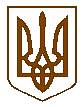 СЛАВУТСЬКА    МІСЬКА    РАДАХМЕЛЬНИЦЬКОЇ    ОБЛАСТІР І Ш Е Н Н Я10 сесії міської ради  VІІІ скликанняПро розгляд заяви ОПАНАСЮКА С.І. щодо надання дозволу на виготовлення проекту землеустрою щодо відведенняземельної ділянки для передачі її безоплатно у власність	Розглянувши заяву ОПАНАСЮКА С.І. щодо надання дозволу на виготовлення проекту землеустрою щодо відведення земельної ділянки за цільовим призначенням для будівництва і обслуговування житлового будинку, господарських будівель і споруд (присадибна ділянка) (землі житлової та громадської забудови) з наступною передачею земельної ділянки у власність, та графічні матеріали, на яких зазначено бажане місце розташування земельної ділянки, враховуючи, що дана земельна ділянка перебуває у власності іншої особи, що підтверджується відомостями Державного акту на право приватної власності на землю від 25.06.2001 р. №880, відповідно до ст.ст. 12, 40, 118, 121, 122 Земельного кодексу України, ст. 321 Цивільного кодексу України, п.34 ч.1 ст.26 Закону України «Про місцеве самоврядування в Україні», міська рада ВИРІШИЛА:1.Відмовити ОПАНАСЮКУ Сергію Івановичу у наданні дозволу на виготовлення проекту землеустрою щодо відведення земельної ділянки площею 1000 кв.м. по вул. Зелена (згідно поданої схеми із зазначенням місця розташування земельної ділянки відповідно до долучених графічних матеріалів) в м. Славута для будівництва і обслуговування житлового будинку, господарських будівель і споруд (присадибна ділянка) (землі житлової та громадської забудови) з наступною передачею її безоплатно у власність.2.Контроль за виконанням даного рішення покласти на постійну комісію з питань регулювання земельних відносин, комунального майна та адміністративно - територіального устрою (Віктора ГАРБАРУКА), а організацію виконання  – на заступника міського голови з питань діяльності виконавчих органів ради Людмилу КАЛЮЖНЮК.             Міський голова                         				Василь СИДОРСекретар міської ради                                                      Світлана ФЕДОРЧУК Перший заступник міського голови з питаньдіяльності виконавчих органів                                      Сергій МИКУЛЬСЬКИЙНачальник відділу з питань регулювання земельних відносин                                  Олександр РИБІЦЬКИЙ Начальник юридичного відділу                	 		 Тетяна СУКОВАНачальник управління  містобудуваннята архітектури, головний архітектор                               Віктор ГЕДЗЮКГоловний спеціаліст - юрист з питань роботи ради юридичного відділу, уповноважена особа з питань запобігання та виявлення корупції у депутатському корпусі Славутської міської ради 			                        Анна КЕДРУН 01 жовтня 2021р.Славута№ 53-10/2021